แผนการใช้จ่ายงบประมาณ สถานีตำรวจภูธรสรอย จังหวัดแพร่ประจำปีงบประมาณ พ.ศ. 2567 ไตรมาสที่ 1 ต.ค.67 - 31 พ.ค.67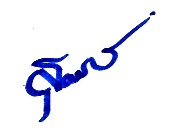         พ.ต.ท.                                              ( สุรวิชญ์  สุวรรณรัตน์ )                                                 สว.สภ.สรอยที่รายการเป้าหมาย/วิธีดำเนินการจำนวนงบประมาณ /แหล่งที่จัดสรร/สนับสนุนจำนวนงบประมาณ /แหล่งที่จัดสรร/สนับสนุนจำนวนงบประมาณ /แหล่งที่จัดสรร/สนับสนุนจำนวนงบประมาณ /แหล่งที่จัดสรร/สนับสนุนจำนวนงบประมาณ /แหล่งที่จัดสรร/สนับสนุนระยะเวลาดำเนินการผลที่คาดว่าจะได้รับที่รายการเป้าหมาย/วิธีดำเนินการสตช.หน่วยงานภาครัฐภาคเอกชนอปท.อื่นๆระยะเวลาดำเนินการผลที่คาดว่าจะได้รับ1โครงการ.......(ระบุชื่อโครงการ).........--------2กิจกรรม.......(ระบุชื่อกิจกรรม).........--------3ค่า OT-92,800----8 เดือน-4ค่าเบี้ยเลี้ยง ที่พัก พาหนะ-5,800----8 เดือน-5ค่าซ่อมแซมยานพาหนะ-4,300----8 เดือน-6ค่าจ้างเหมาบริการ ทำความสะอาด-2,300----8 เดือน-7วัสดุสำนักงาน-1,700----8 เดือน-8น้ำมันรถยนต์-58,333----8 เดือน-9น้ำมันจักรยานยนต์-86,667----8 เดือน-10วัสดุจราจร-1,200----8 เดือน-11วัสดุอาหาร (ผู้ต้องหา)-2,700----8 เดือน-12รวมตอบแทนใช้สอย และวัสดุ-255,800----8 เดือน-13ค่าสาธารณูปโภค-12,500----8 เดือน-14อื่น ๆ-25,600----8 เดือน-รวม--549,700------